IEEE P802.15		Wireless Personal Area NetworksMinutes for IEEE 802.15 Study Group 4r January 2014 Wireless Interim MeetingLos Angeles, CA, USA19-23 January 2014PM1 20 January 2014 Meeting called to order at 13:30 Local Time by Study Group Chair Dietmar Eggert.Attendee list included at the end of the documentDietmar presents Doc 15-13-0751-00-004r, meeting agenda. Leads discussion on the agenda.Dietmar presents the IEEE IPR policy slides and meeting requirements.  Dietmar provides call for essential patents and no responses are heard.  No changes are made to the agenda. Motion to approve the agenda: Moved by Ben RolfeSeconded by Kunal Shah No discussion on the motion. No objections heard, motion carries by unanimous consent. Document 15-14-0044-00 is presented by Dietmar and discussed.Document 15-14-0045-00 is presented by Ben Rolfe and Christina Siebert, and discussed.Document 15-14-0019-00 is presented by Dietmar on behalf of Rainer Hatch and discussed.Following discussion, Dietmar asks for an indication from attendees of interest to move forward developing the PAR. Interest is expressed. Following discussion of project scope, action is assigned to Kunal Shah, Ben Rolfe and Dietmar Eggert to develop a draft PAR and Standards Criteria Document for SG review on Thursday.Meeting recessed until Thursday AM1.AM1 23 January 2014Meeting called to order at 0820 Local TimeDietmar reminds attendee that IEEE rules still apply.Ben leads review and discussion of PAR and CSD and Kunal Shah edits.  Result is uploaded as revision 2 PAR draft and revision 2 of CSD.Motion: request that the PAR and Five Criteria contained in documents 15-14-0075-02-004r-sg4r-draft-par.docx and 15-14-0076-02-004r-sg4r-draft-csd.docx be approved for submission to the WG for its approval and that the EC be requested to forward the PAR to NesCom.Moved: Steve JillingsSecond; Goerge FlammerNo discussion. No Objections. Motion carries by unanimous consent.Meeting recessed at Adjourned 0924 Local TimeAttendance RecordList of Attendees, Monday January 20th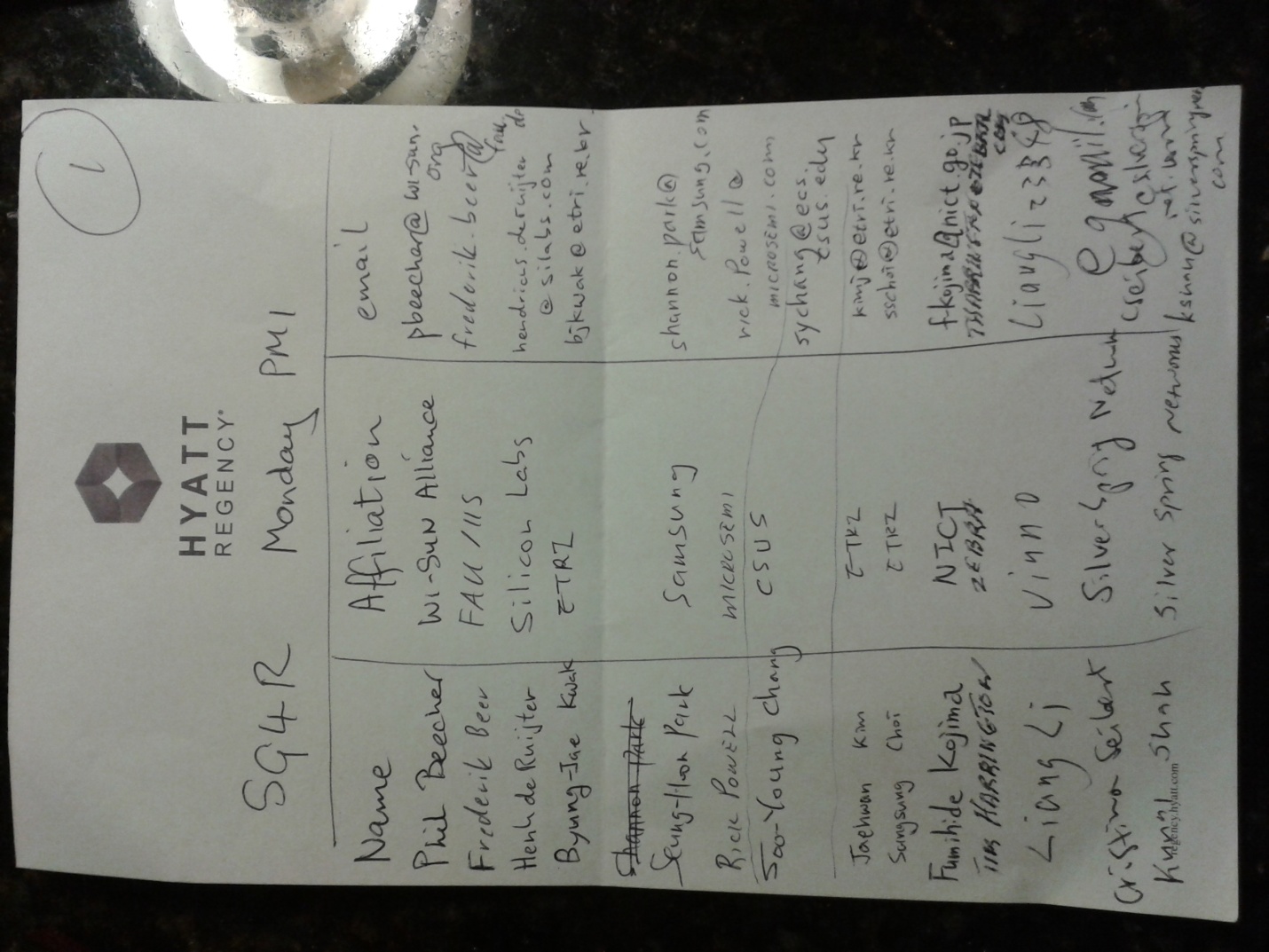 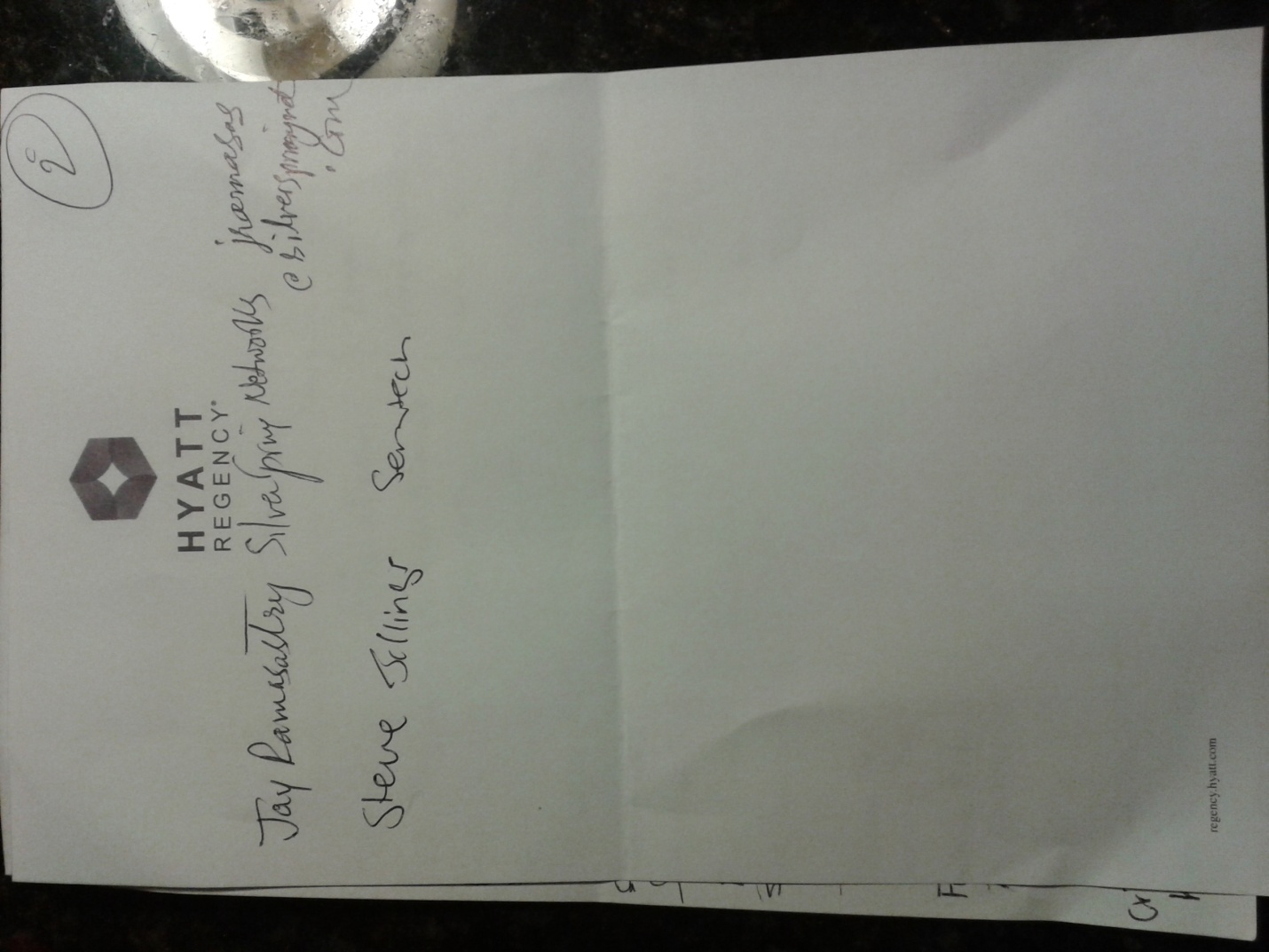 List of Attendees, Thursday January 23th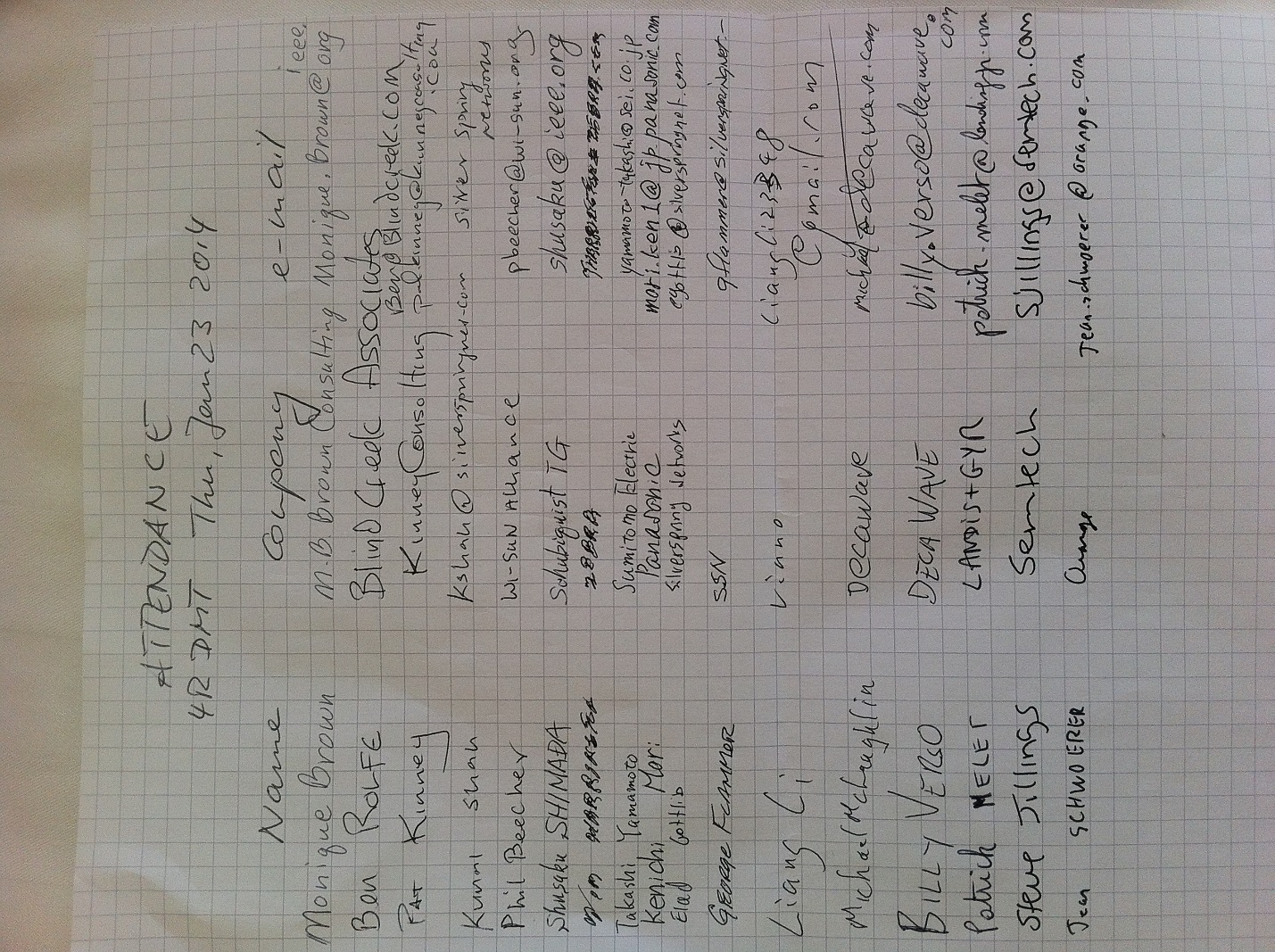 ProjectIEEE P802.15 Working Group for Wireless Personal Area NetworksIEEE P802.15 Working Group for Wireless Personal Area NetworksTitleMinutes Study Group SG4r Jan 2014Minutes Study Group SG4r Jan 2014Date Submitted23 January 201423 January 2014Source[Benjamin Rolfe]
[BCA]
[PO Box 798 Los Gatos CA 95031]Voice:	[+1-408-395-7207]
Fax:	[  deprecated ]
E-mail:	[ben.rolfe @ ieee.org]Re:Study Group meeting, January 2014 wireless interim. Study Group meeting, January 2014 wireless interim. AbstractMeeting minutes for the Study Group meeting held  Los Angeles, CA, USAMeeting minutes for the Study Group meeting held  Los Angeles, CA, USAPurposeDocument meeting activity and action items.Document meeting activity and action items.NoticeThis document has been prepared to assist the IEEE P802.15.  It is offered as a basis for discussion and is not binding on the contributing individual(s) or organization(s). The material in this document is subject to change in form and content after further study. The contributor(s) reserve(s) the right to add, amend or withdraw material contained herein.This document has been prepared to assist the IEEE P802.15.  It is offered as a basis for discussion and is not binding on the contributing individual(s) or organization(s). The material in this document is subject to change in form and content after further study. The contributor(s) reserve(s) the right to add, amend or withdraw material contained herein.ReleaseThe contributor acknowledges and accepts that this contribution becomes the property of IEEE and may be made publicly available by P802.15.The contributor acknowledges and accepts that this contribution becomes the property of IEEE and may be made publicly available by P802.15.